中级无机化学线上考试总结2019-2020-2冯锡兰，王淑涛中级无机化学是面向化学专业二年级学生开设的限选课，本学期共46名同学选修本课程。总学时32，由王淑涛老师（前四周）和冯锡兰老师（后四周）共同讲授。以往考试形式为线下开卷考试，总成绩构成为：平时成绩30%+期末成绩70%。本学期针对疫情下的特殊情况，我们共同商讨了在线教学模式和考试模式，并与学生进行沟通确定。成绩构成调整为平时成绩50%+期末成绩50%，加大了过程考核的权重，以有效督促学生平时的在线学习。平时成绩构成两位老师根据自己的教学模式单独制定。王淑涛老师的平时成绩计算方式：雨课堂出勤及八次作业取平均值。冯锡兰老师的平时成绩计算方式：作业50%+雨课堂（出勤+测试）50%+弹幕额外加分（一条弹幕0.5分）。总的平时成绩由两位任课教师的平时成绩汇总后取平均值。在线考试最终确定使用雨课堂平台进行，依然为开卷形式。本课程已于第八周结课，4月25日19:00~21:20完成在线考试，目前已完成试卷批改及成绩统计，现将本课程考评模式及线上考试情况总结如下。1、过程考核实施方案：（1）灵活选择教学平台，保证过程考核的即时性和有效性这次在线授课两位老师均选择了腾讯QQ为主要平台。事实证明，平台始终运行稳定，直播、在线交流没有出现过卡顿或者崩溃的情况，并且QQ作业的功能也非常强大。QQ直播的同时使用了雨课堂的签到和在线测试、弹幕等功能，学生的出勤和答题情况可以即时查看、保留和传送，保证了过程考核的全面、客观、有效。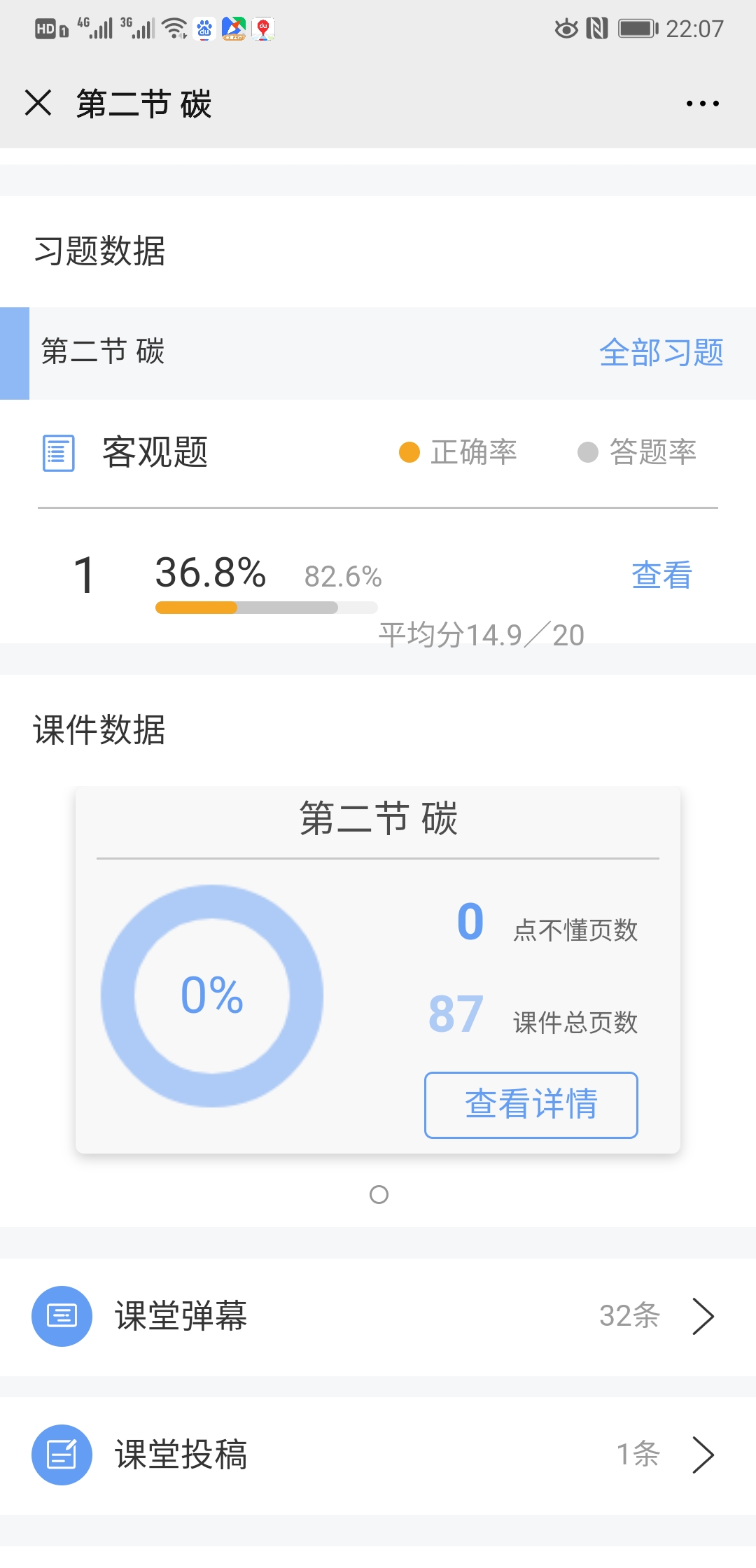 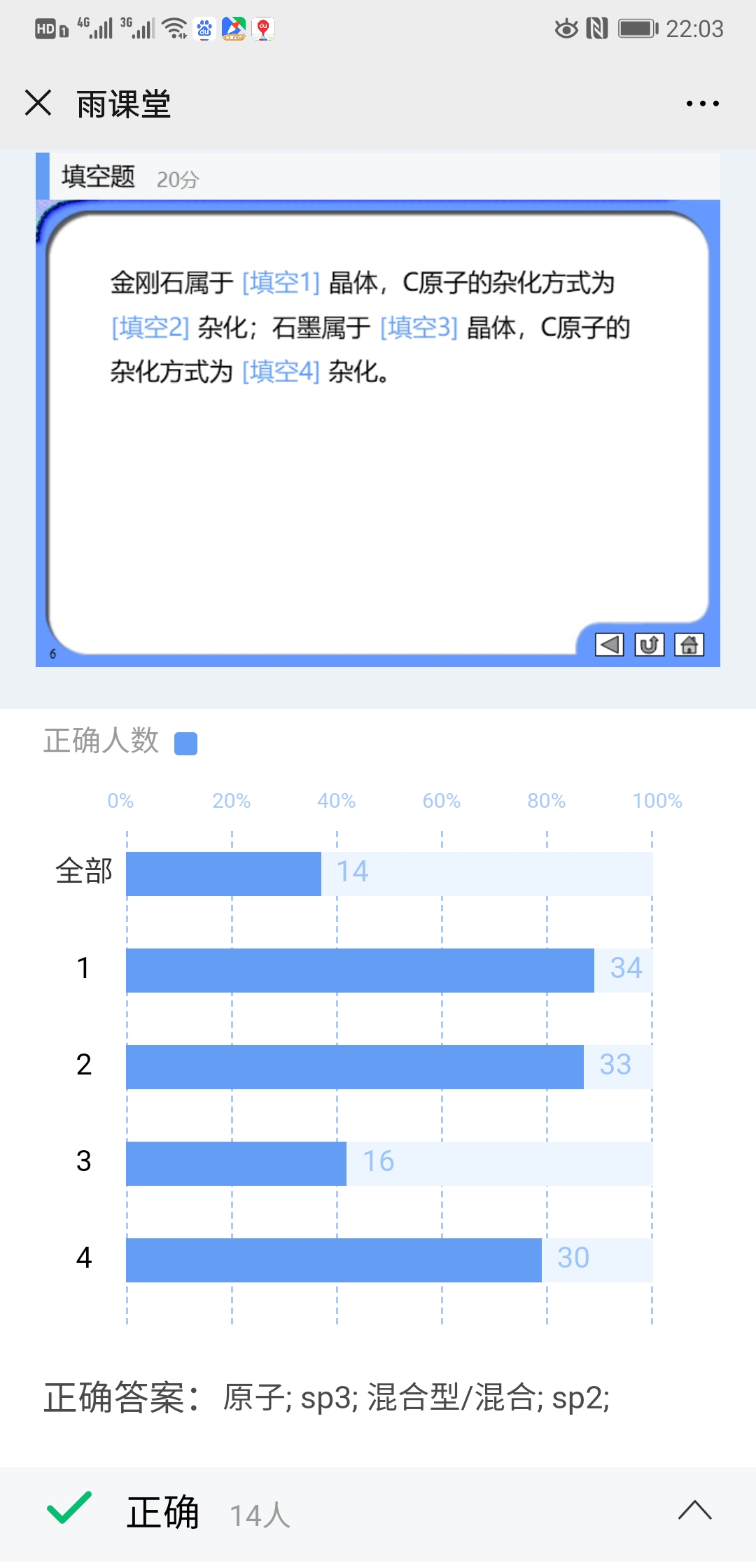 雨课堂弹幕和答题情况图示（2）合理精简教学内容，增加课堂练习和随堂测试时间为了提高学生的听课效率、保证教学效果，必须对教学内容进行调整和精简，突出主线和重点难点，其它知识引导学生进行线下自学，这样留出足够的时间开展在线测试和互动交流。一般每次课可以设计1~2次在线测试，外加1~2次弹幕答题，答题频率和时间节点的设置要合理，以有效抓住学生的注意力、调节课堂氛围、巩固教学效果。（3）重新编排课后作业，布置、提交、批改全部在线完成根据教学内容安排复习思考题和作业。复习思考题作为学生总结复习教学内容的提纲，不需要提交；作业发布在雨课堂或以图片形式发布在QQ作业里，让学生线下完成后，拍照提交，并限制截止时间。教师在线批阅完成后，平台有即时提醒学生查看的功能。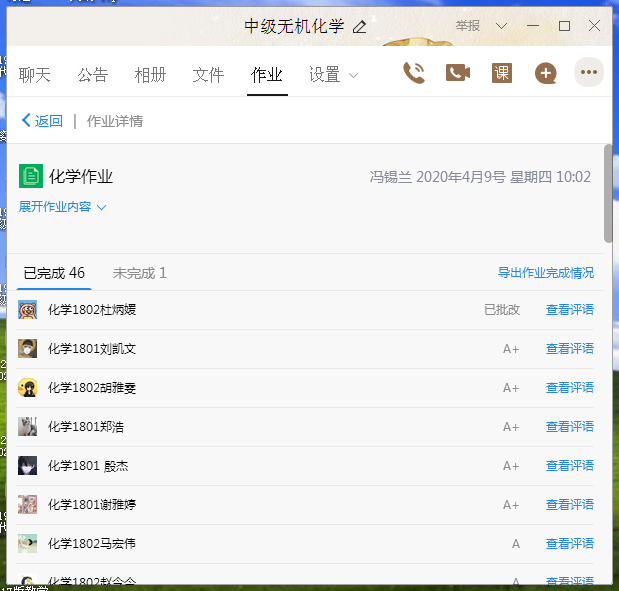 QQ作业完成情况图示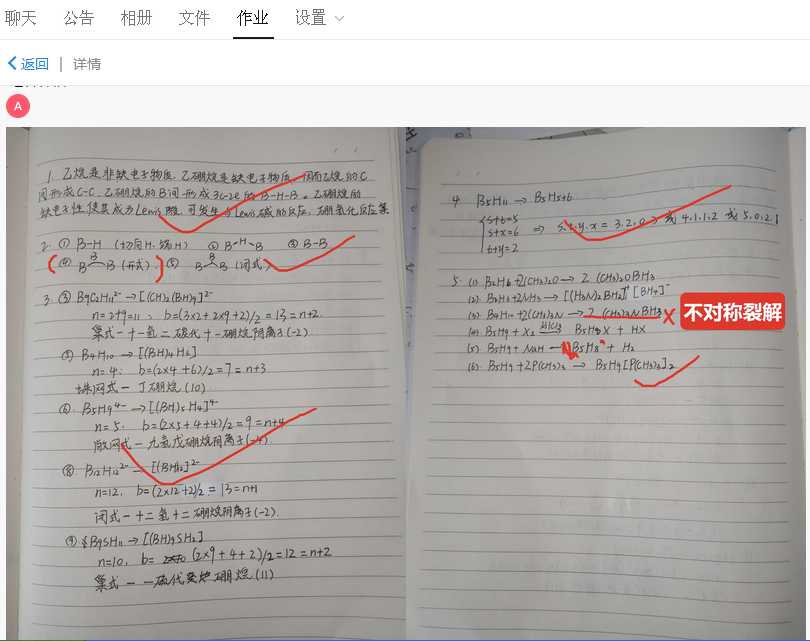 教师在线批改作业示例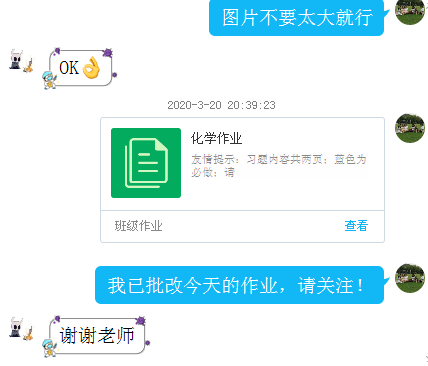 QQ作业批改完成自动提示功能图示2、期末考试形式及出题方案：期末考试采取线上开卷考试形式。我们从以下三个方面进行把控，以最大限度保证考试的公平公正：（1）题目形式和难度： 八道题目全部为主观问答题，无判断、选择、填空等客观题。授课的四章内容每章两道题，全面覆盖大纲，分值构成见下表：题目不是简单的概念题或者名词解释，必须根据自己的理解进行推导、分析或者归纳总结；题目的难度梯度比例要把握好，既要能够考查学生对基本知识的掌握情况，又要有一定的区分度。从最后的成绩统计来看，试卷的难度和区分度是合适的。（2）考试时间的确定：本次线上考试选择雨课堂平台进行。为确保线上考试顺利进行，考前在雨课堂提前单独建立了班级以便测试考试流程，两位任课教师提前对线上答题、线上试卷批改流程反复多次进行测试以确保不遗漏细节。根据测试过程确定了考试时间，比线下答题增加了20分钟，平均每道题多留出了约2~3分钟，以便学生完成纸上答题后，再拍照上传。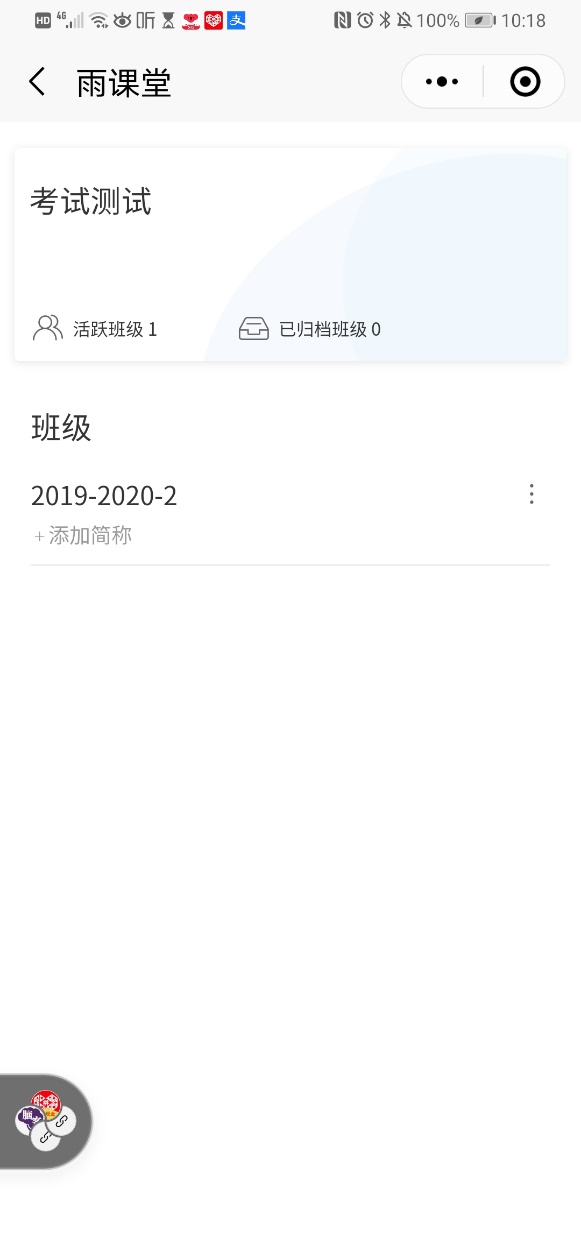 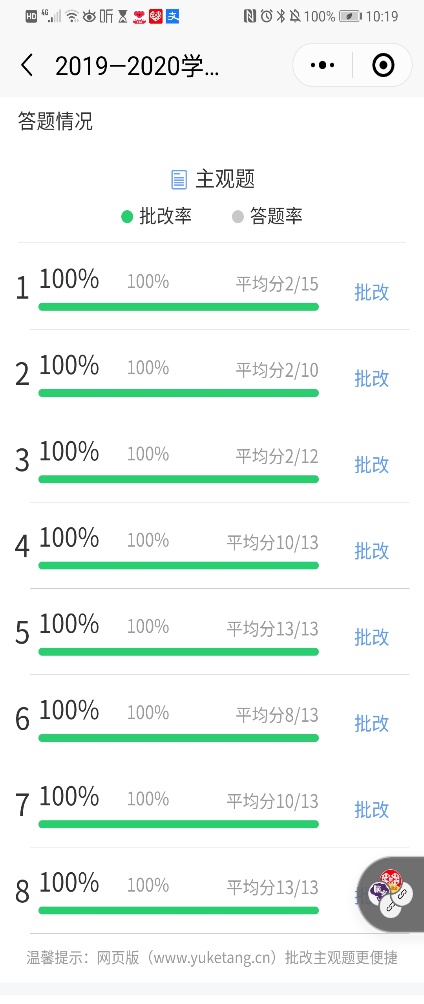 教师考前测试过程图示考前模拟测试和考试纪律申明：鉴于学生也是首次参加线上考试，为保证学生对考试平台的熟练使用和考试流程的熟悉，提前让学生进行了一次模拟演练，并在QQ群里发布了考试注意事项和纪律要求，在试卷首页将相关注意事项再次注明。 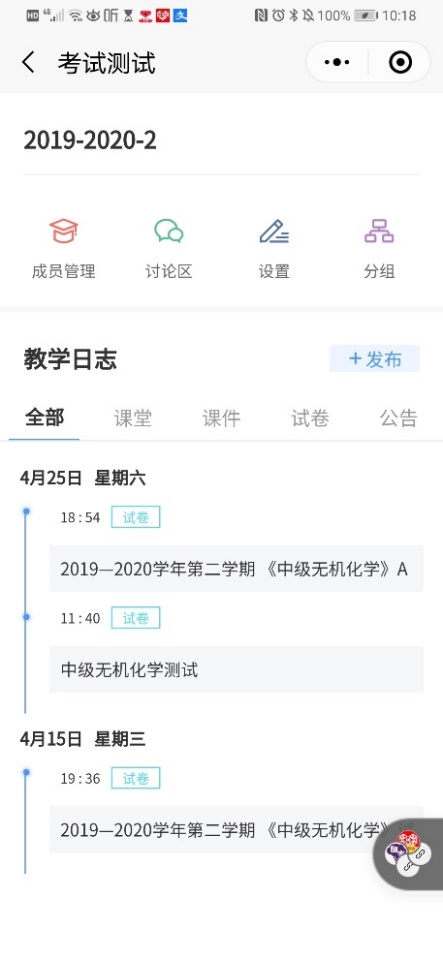 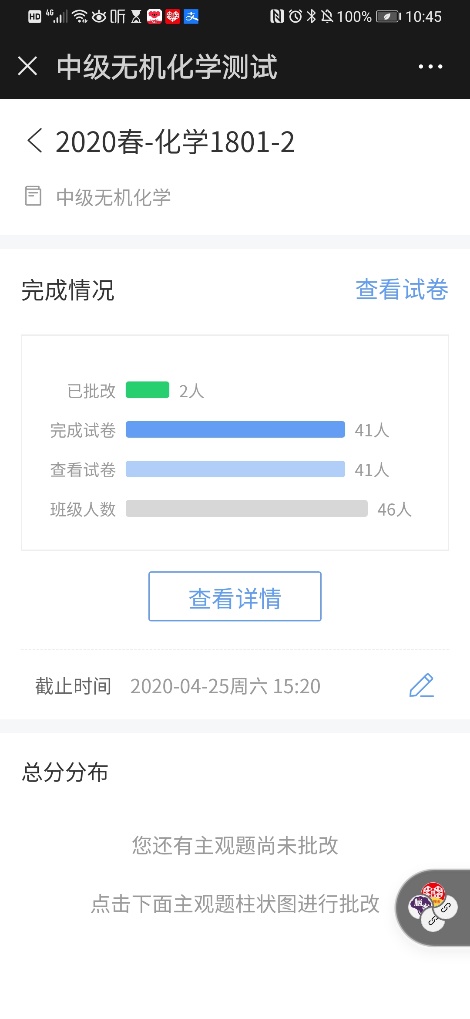 学生考前测试过程图示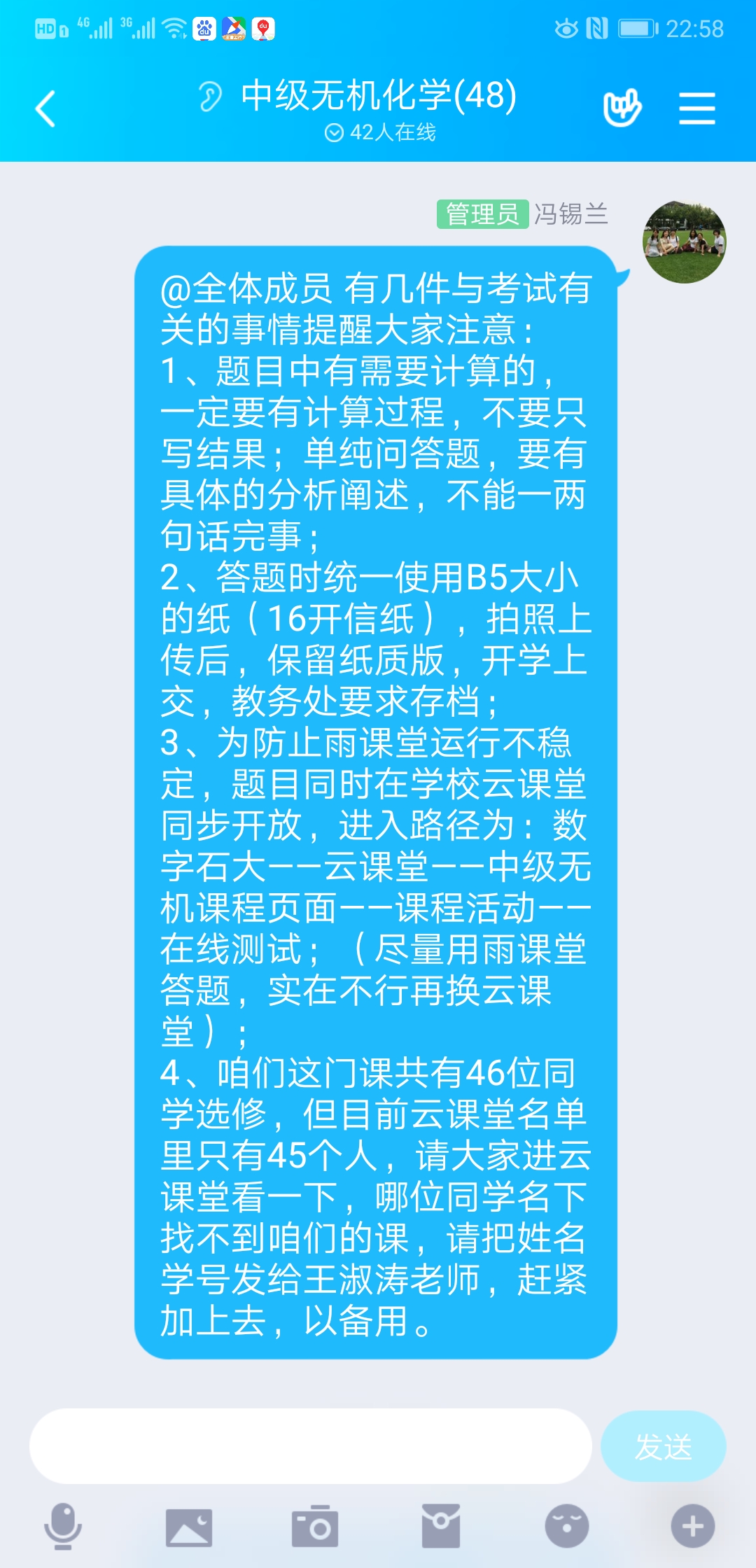 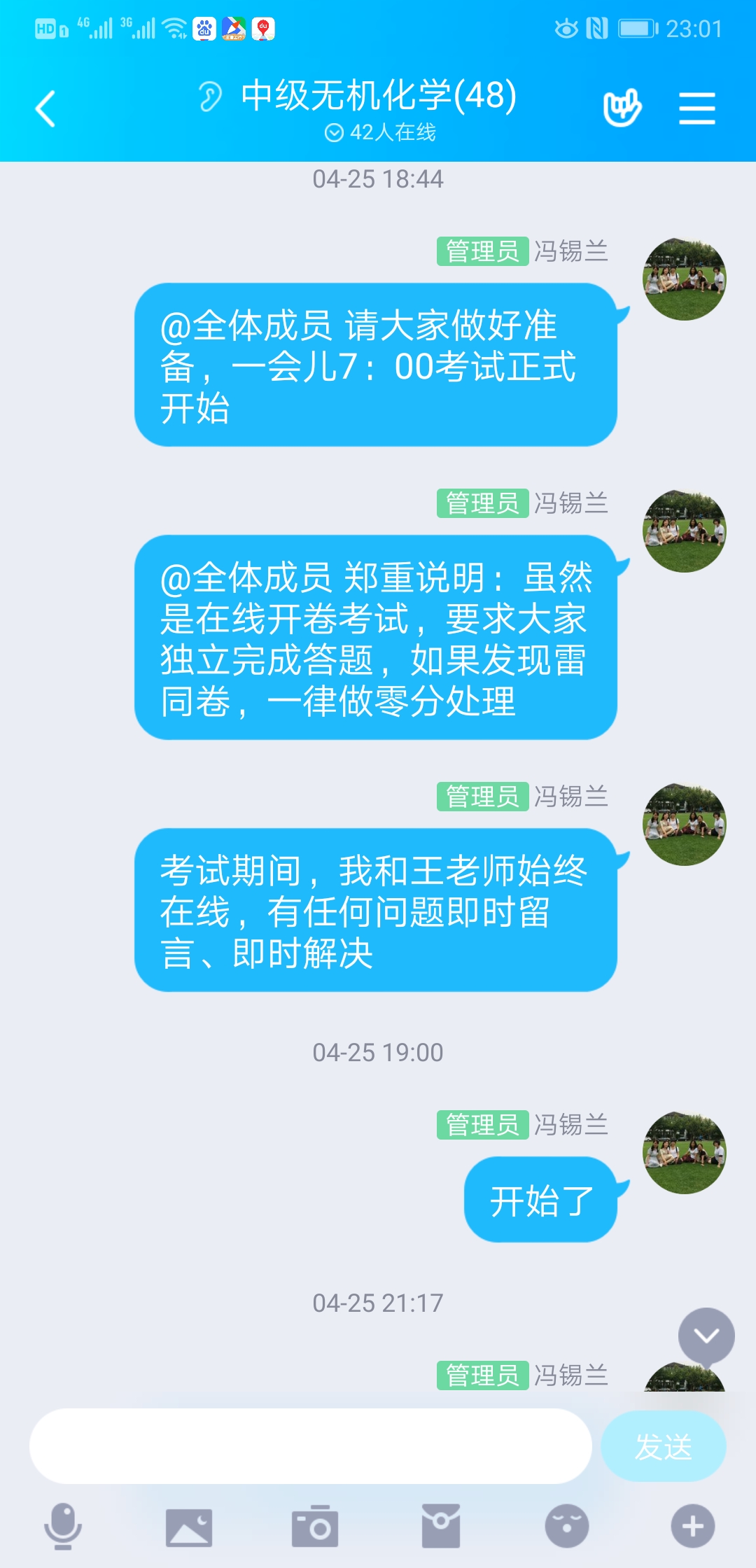 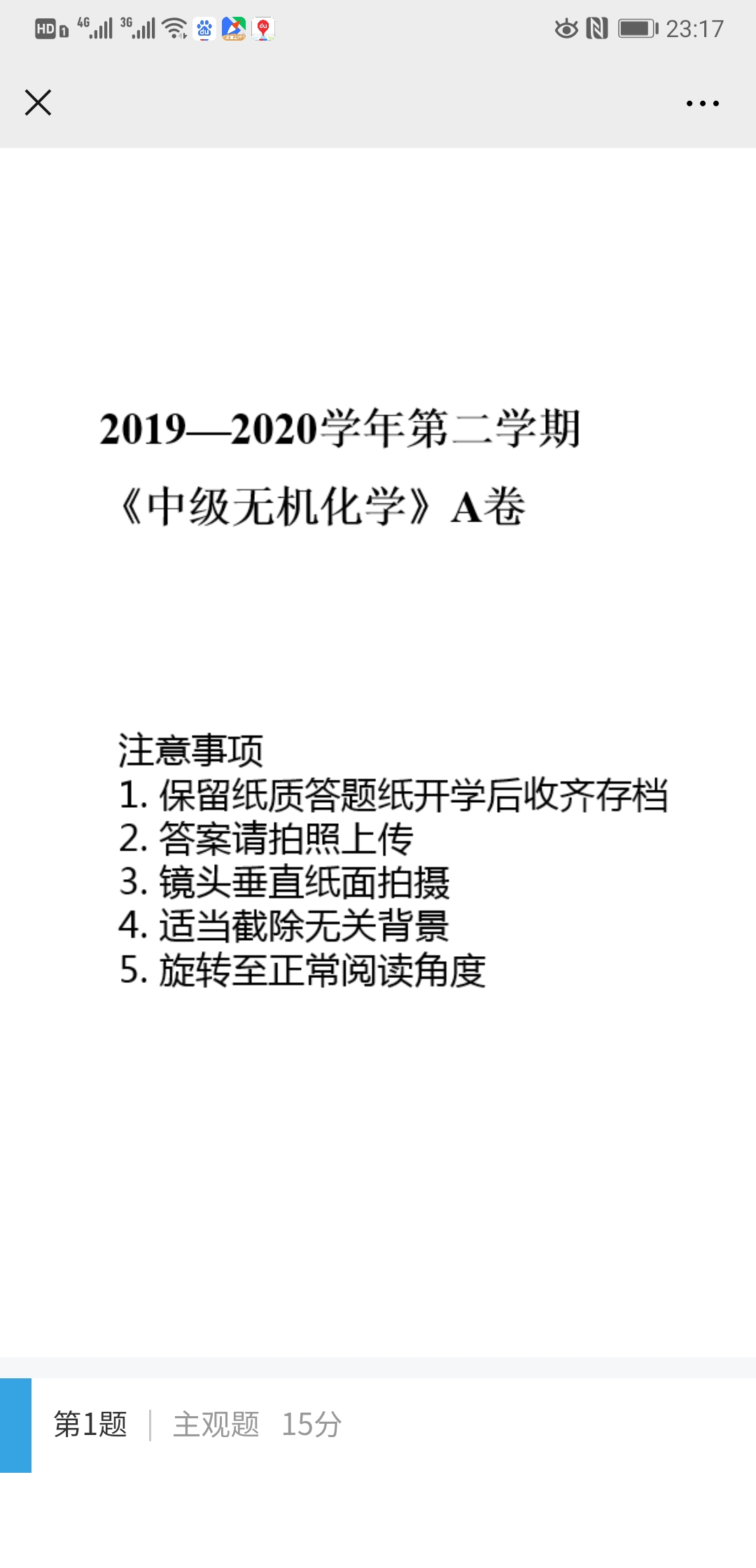 发布考试纪律和注意事项图示考虑到平台拥堵等不确定网络影响因素，本次考试同时以云课堂备份且同步发布。作为第三个备用的方案，为防止学生提交答案可能出现问题，另有QQ群作业功能备用。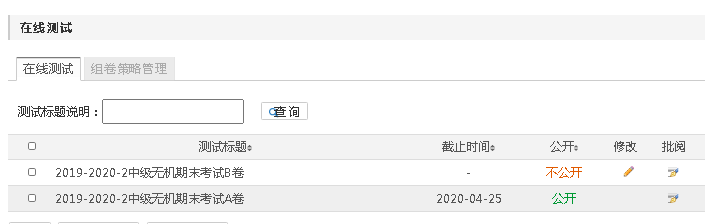 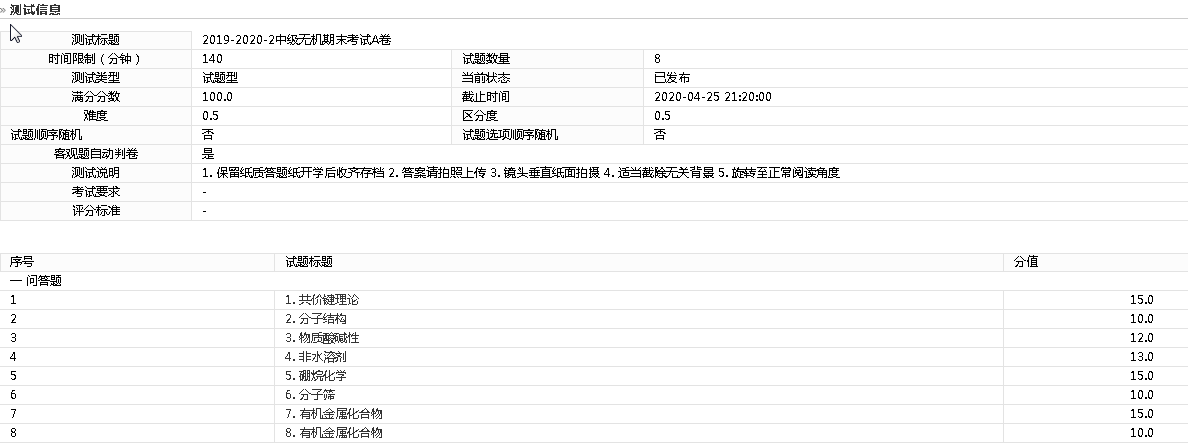 备用方案1：石大云课堂考试同步开启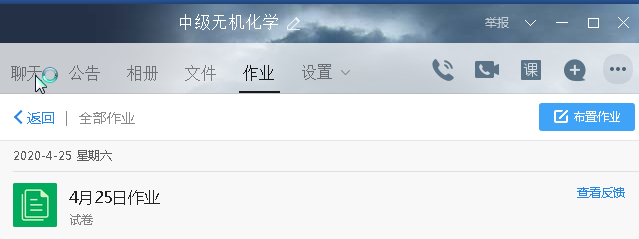 备用方案2：QQ群作业功能开启以上措施全部落实到位后，线上考试于2020年4月25日19:00~21:20如期进行。46位同学基本都在雨课堂中完成测试，并未启用云课堂备用测试。个别同学有个别题目提交时雨课堂响应卡顿，或担心雨课堂拍照不够清晰，有8位同学通过QQ作业提交答案，批改过程中确认这八人中仅2人是雨课堂有题目未提交答案在QQ群补齐，另外6人均为两个平台重复提交。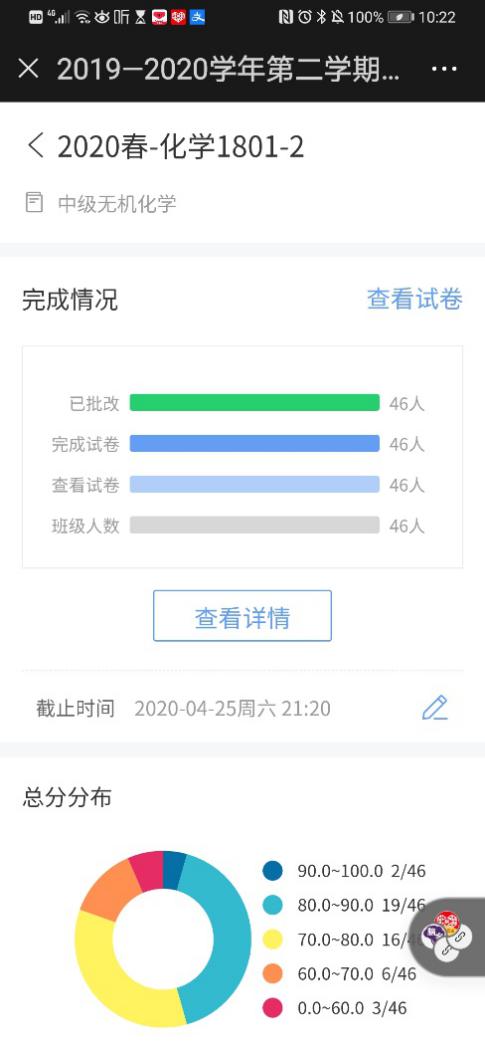 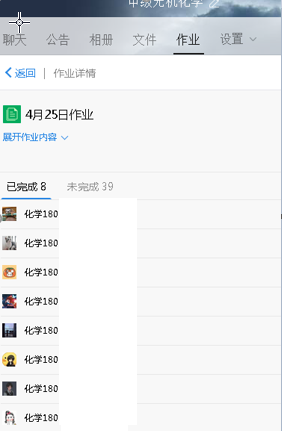 雨课堂和QQ提交情况成绩统计和分析：根据雨课堂的成绩统计，学生卷面成绩最高分92，最低分56，符合正态分布，且平均分与线下考试相比没有明显差异，说明学生的在线学习效果还是比较满意的，同时也说明试卷难度和考试方式能够客观反映学生的学习情况，其评价方式是合理有效的。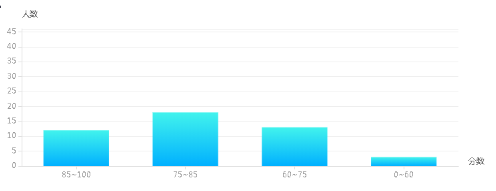 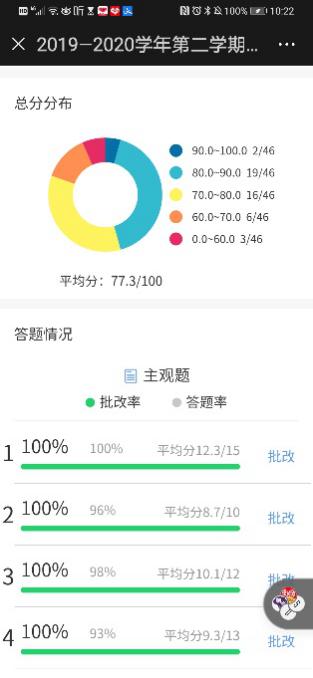 学生卷面成绩分布情况4、存在问题及改进措施：本次考试第一次使用雨课堂平台，虽然事先进行了多次模拟，并做了备用方案，但还是出现了一个小问题，就是在离考试结束几分钟的时候，多位同学一起提交，结果网络拥堵，有的人就提交不上。考试时间截止后，系统自动交卷，只保存而没有提交的题目就看不到了。好在及时启用备用方案，通过发布QQ作业，让两位在雨课堂没有提交成功的同学，顺利在QQ作业里提交了。回顾这次在线考试过程，我们认为应当注意以下情形：当参与考试的学生人数比较多的时候，应该施行错峰进行答题和提交，每组最多20人，以避免最后时刻网络拥堵，造成有人提交失败；要特别提醒学生，必须按照题目顺序，完成一题，提交一题，有的学生不按题号顺序提交，还有的把两道题的答案提交到一个题目下面，这样会给批阅和成绩统计造成麻烦，尤其是集体阅卷不方便。遇到这种情况，每个老师分别批阅不同题目的时候就要小心，需要仔细甄别，避免漏判和错判。内容共价键理论分子结构物质酸碱性非水溶剂硼烷化学分子筛有机金属化合物有机金属化合物题号12345678分值1510121315101510